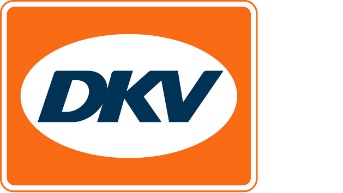 Servische tol voor de eerste keer achteraf betalen
DKV Euro Service rekent de tol in Servië af met de postpay procedure
Noordwijkerhout, 3 oktober 2019 - Als eerste aanbieder van tank- en servicekaarten rekent DKV Euro Service vanaf 1 oktober 2019 de tol voor vrachtwagens in Servië af met de postpay procedure. Daarbij kunnen chauffeurs de fast lanes gebruiken en hoeven ze hun rit niet meer te onderbreken. De betaling gebeurt elektronisch en achteraf. Tot op heden moesten chauffeurs de tolkosten betalen vóór de rit.De gebruiker ontvangt de postpay tolbox meteen bij het binnenrijden van Servië aan de grensovergang. Hij hoeft alleen maar zijn DKV CARD en zijn kentekenbewijs te laten zien. Daarna krijgt hij de OBU, die dan ter plaatse individueel voor de klant wordt geconfigureerd. Vanaf dan lopen alle toltransacties van de klant in Servië via deze box en worden de transacties eenmaal per maand afgerekend via DKV. Servië is een belangrijk transitland. Internationaal opererende transporteurs passeren de Balkanstaat, wanneer ze bijvoorbeeld vanuit Turkije, Griekenland, Bulgarije, Roemenië of Hongarije naar Centraal- en Noord-Europa, of vanuit Rusland naar Zuid-Europa rijden. Meer informatie vindt u op www.dkv-euroservice.comDKV Euro ServiceDKV Euro Service is al ruim 80 jaar een van de meest toonaangevende service providers op gebied van wegvervoer en logistiek. Variërend van verzorging onderweg zonder contante betaling bij ruim 100.000 acceptatiepunten van allerlei merken tot aan tol afrekenen en btw-restitutie, biedt DKV tal van diensten met als doel kostenoptimalisatie en effectief fleet management op de Europese wegen.DKV behoort tot DKV MOBILITY SERVICES Group, die ca. 1.000 medewerkers heeft en in 42 landen vertegenwoordigd is. In 2018 behaalde de groep een omzet van 8,6 miljard euro. Momenteel zijn er meer dan 3,7 miljoen DKV CARDS en on- board units in omloop bij ruim 2000.000 klanten. In 2019 is de DKV Card voor de vijftiende keer op rij onderscheiden als Beste Merk in de categorie fuel en service cards.Contact bij DKV: 
Greta Lammerse, Tel.: +31 252345665, E-mail: Greta.lammerse@dkv-euroservice.com
Persbureau: 
Sandra Van Hauwaert, Square Egg Communications, sandra@square-egg.be, 
GSM 0497 251816.  